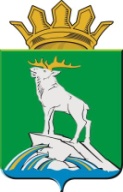 НИЖНЕСЕРГИНСКОЕ МУНИЦИПАЛЬНОЕ КАЗЕННОЕ УЧРЕЖДЕНИЕ«КОМПЛЕКСНЫЙ ЦЕНТР ПО ОБСЛУЖИВАНИЮ УЧРЕЖДЕНИЙ СИСТЕМЫ ОБРАЗОВАНИЯ НИЖНЕСЕРГИНСКОГО МУНИЦИПАЛЬНОГО РАЙОНА»30.11.2022                                                                                                                                №20-од
г. Нижние СергиО внесении изменений  в приказ  от 10.03.2021 №03-од «О назначении ответственного лица за организацию работы  по предупреждению  коррупции при осуществлении закупок товаров, работ, услуг для обеспечения нужд  Нижнесергинского  муниципального казенного учреждения «Комплексный центр по обслуживанию учреждений системы образования Нижнесергинского муниципального района»          В связи с уточнением периода  организации работы  по предупреждению  коррупции при осуществлении закупок товаров, работ, услуг для обеспечения нужд  Нижнесергинского  муниципального казенного учреждения «Комплексный центр по обслуживанию учреждений системы образования Нижнесергинского муниципального района,ПРИКАЗЫВАЮ:      1. Внести  в приказ от 10.03.2021 №03-од «О назначении ответственного лица  за организацию работы  по предупреждению  коррупции при осуществлении закупок товаров, работ, услуг для обеспечения нужд  Нижнесергинского  муниципального казенного учреждения «Комплексный центр по обслуживанию учреждений системы образования Нижнесергинского муниципального района»  следующие изменения:     1.1. в пункте 1  слова «2021-2022» заменить на слова «2021-2024».     2. Все остальные пункты приказа оставить без изменений.	            3. Контроль за исполнением настоящего приказа оставляю за собой.Директор                                                                                           Н.Д. МалышкинаС приказом ознакомлен (а):__________/____________